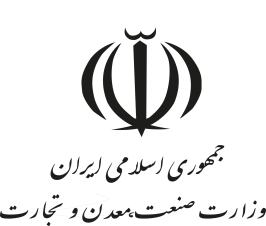 فرم  درس آموزی رویدادهای HSEEفرم  درس آموزی رویدادهای HSEEفرم  درس آموزی رویدادهای HSEEفرم  درس آموزی رویدادهای HSEEفرم  درس آموزی رویدادهای HSEEکد: 18-27-95تاریخ انتشار: 1/8/95رویدادهای ناگوار رویدادهای ناگوار رویدادها و تجربیات  موفق رویدادها و تجربیات  موفق رویدادها و تجربیات  موفق کد: 18-27-95تاریخ انتشار: 1/8/95عنوان درس آموزی : سقوط از ارتفاععنوان درس آموزی : سقوط از ارتفاععنوان درس آموزی : سقوط از ارتفاععنوان درس آموزی : سقوط از ارتفاععنوان درس آموزی : سقوط از ارتفاعکد: 18-27-95تاریخ انتشار: 1/8/95تشریح رویدادتشریح رویدادتشریح رویداد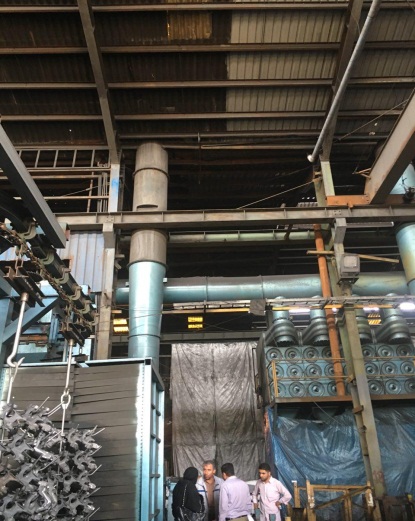 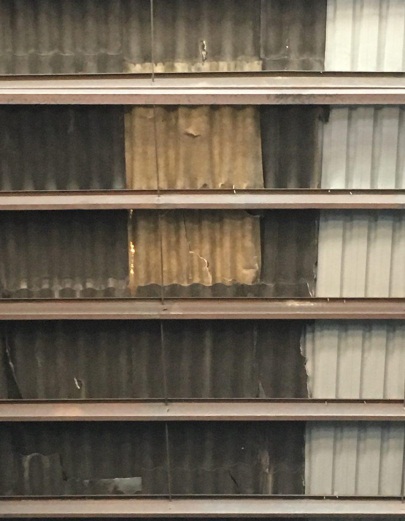 طي ساليان گذشته يك كارگاه به منظور نورگيري بيشتر سالن اقدام به استفاده از سايه روشن در سقف سالن نموده كه گذشت سالها موجب غبارگرفتگي و پوسيده شدن سايه روشن شد.كارگر فني به منظور رفع عيب فيلتر دستگاه كه در ارتفاع قرارداشت به ناچار به سقف كارگاه رفته و به دليل عدم اطلاع بر روي سايه روشن استتار شده قدم گذاشته و باعث شكسته شدن سايه روشن و سقوط بر روي دستگاه و فوت كارگر گرديده است.طي ساليان گذشته يك كارگاه به منظور نورگيري بيشتر سالن اقدام به استفاده از سايه روشن در سقف سالن نموده كه گذشت سالها موجب غبارگرفتگي و پوسيده شدن سايه روشن شد.كارگر فني به منظور رفع عيب فيلتر دستگاه كه در ارتفاع قرارداشت به ناچار به سقف كارگاه رفته و به دليل عدم اطلاع بر روي سايه روشن استتار شده قدم گذاشته و باعث شكسته شدن سايه روشن و سقوط بر روي دستگاه و فوت كارگر گرديده است.طي ساليان گذشته يك كارگاه به منظور نورگيري بيشتر سالن اقدام به استفاده از سايه روشن در سقف سالن نموده كه گذشت سالها موجب غبارگرفتگي و پوسيده شدن سايه روشن شد.كارگر فني به منظور رفع عيب فيلتر دستگاه كه در ارتفاع قرارداشت به ناچار به سقف كارگاه رفته و به دليل عدم اطلاع بر روي سايه روشن استتار شده قدم گذاشته و باعث شكسته شدن سايه روشن و سقوط بر روي دستگاه و فوت كارگر گرديده است.درخت آنالیز علت - پیامددرخت آنالیز علت - پیامددرخت آنالیز علت - پیامددرخت آنالیز علت - پیامددرخت آنالیز علت - پیامددرخت آنالیز علت - پیامددرخت آنالیز علت - پیامدپیامد های رویداد تجزیه و تحلیل عوامل بروز رویدادعلت اولیهعلت اولیهعلل میانیعلل ریشه ایعلل ریشه ایانسانی :فوت كارگرتجزیه و تحلیل عوامل بروز رویدادسقوط از ارتفاعسقوط از ارتفاعمستتر شدن پوشش سقف با گردو غبار و عدم نصب علائم هشدار دهندهعدم اطلاع متوفي از موقعيت منطقهعدم حفاظ گذاري مكانهاي با ارتفاع بيش از 2 مترعدم استفاده از تجهيزات حفاظت در برابر سقوط-ضعف سيستم مديريت HSEE در شناسايي به موقع مخاطرات- عدم وجود برنامه مناسب در انجام امور كارگاهي يا عدم ضبط و ربط مناسب كارگاهي-ضعف سيستم مديريت HSEE در شناسايي به موقع مخاطرات- عدم وجود برنامه مناسب در انجام امور كارگاهي يا عدم ضبط و ربط مناسب كارگاهيزیست محیطی:_تجزیه و تحلیل عوامل بروز رویدادسقوط از ارتفاعسقوط از ارتفاعمستتر شدن پوشش سقف با گردو غبار و عدم نصب علائم هشدار دهندهعدم اطلاع متوفي از موقعيت منطقهعدم حفاظ گذاري مكانهاي با ارتفاع بيش از 2 مترعدم استفاده از تجهيزات حفاظت در برابر سقوط-ضعف سيستم مديريت HSEE در شناسايي به موقع مخاطرات- عدم وجود برنامه مناسب در انجام امور كارگاهي يا عدم ضبط و ربط مناسب كارگاهي-ضعف سيستم مديريت HSEE در شناسايي به موقع مخاطرات- عدم وجود برنامه مناسب در انجام امور كارگاهي يا عدم ضبط و ربط مناسب كارگاهيمحصول و تجهیزات :_تجزیه و تحلیل عوامل بروز رویدادسقوط از ارتفاعسقوط از ارتفاعمستتر شدن پوشش سقف با گردو غبار و عدم نصب علائم هشدار دهندهعدم اطلاع متوفي از موقعيت منطقهعدم حفاظ گذاري مكانهاي با ارتفاع بيش از 2 مترعدم استفاده از تجهيزات حفاظت در برابر سقوط-ضعف سيستم مديريت HSEE در شناسايي به موقع مخاطرات- عدم وجود برنامه مناسب در انجام امور كارگاهي يا عدم ضبط و ربط مناسب كارگاهي-ضعف سيستم مديريت HSEE در شناسايي به موقع مخاطرات- عدم وجود برنامه مناسب در انجام امور كارگاهي يا عدم ضبط و ربط مناسب كارگاهيراهکارهای فنی پیشنهادیراهکارهای فنی پیشنهادیراهکارهای فنی پیشنهادیراهکارهای فنی پیشنهادیدرس آموخته  و پیام های کلیدی درس آموخته  و پیام های کلیدی درس آموخته  و پیام های کلیدی آموزشهاي كوتاه مدت كاركنان قبل از شروع كاربازديدهاي منظم دوره اي توسط مسئول HSEEواحد به منظور رفع معايببه سازي و بازسازي دوره اي در زيرساخت ها و استفاده از نورگيرهاي مناسب مطابق با مقرارات ايمني در ساختمانتجهيز محيط كاري داراي ريسك پذيري سقوط از ارتفاع با يك سري امكانات و تجهيزات حفاظتي و مناسب.آموزشهاي كوتاه مدت كاركنان قبل از شروع كاربازديدهاي منظم دوره اي توسط مسئول HSEEواحد به منظور رفع معايببه سازي و بازسازي دوره اي در زيرساخت ها و استفاده از نورگيرهاي مناسب مطابق با مقرارات ايمني در ساختمانتجهيز محيط كاري داراي ريسك پذيري سقوط از ارتفاع با يك سري امكانات و تجهيزات حفاظتي و مناسب.آموزشهاي كوتاه مدت كاركنان قبل از شروع كاربازديدهاي منظم دوره اي توسط مسئول HSEEواحد به منظور رفع معايببه سازي و بازسازي دوره اي در زيرساخت ها و استفاده از نورگيرهاي مناسب مطابق با مقرارات ايمني در ساختمانتجهيز محيط كاري داراي ريسك پذيري سقوط از ارتفاع با يك سري امكانات و تجهيزات حفاظتي و مناسب.آموزشهاي كوتاه مدت كاركنان قبل از شروع كاربازديدهاي منظم دوره اي توسط مسئول HSEEواحد به منظور رفع معايببه سازي و بازسازي دوره اي در زيرساخت ها و استفاده از نورگيرهاي مناسب مطابق با مقرارات ايمني در ساختمانتجهيز محيط كاري داراي ريسك پذيري سقوط از ارتفاع با يك سري امكانات و تجهيزات حفاظتي و مناسب.آیین‌نامه کار ایمن در ارتفاع، فصل سوم(وزارت کار):كليه جايگاه هاي كار در ارتفاع بايد داراي محل استقرار،پا خور، نرده حفاظتي و راه دسترسي ايمن مطابق با استاندارد معتبر باشد(ماده 49 آئين نامه ايمني كار در ارتفاع وزارت كار تعاون و رفاه اجتماعي)اطراف جايگاه كار بايد داراي حفاظ متناسب با نوع كار و ايمني  باشد و همچنين جايگاه كار و كارگران مربوط به سامانه متوقف كننده از سقوط تجهيز گردند (ماده 50 آئين نامه ايمني كار در ارتفاع وزارت كار تعاون و رفاه اجتماعي)آیین‌نامه کار ایمن در ارتفاع، فصل سوم(وزارت کار):كليه جايگاه هاي كار در ارتفاع بايد داراي محل استقرار،پا خور، نرده حفاظتي و راه دسترسي ايمن مطابق با استاندارد معتبر باشد(ماده 49 آئين نامه ايمني كار در ارتفاع وزارت كار تعاون و رفاه اجتماعي)اطراف جايگاه كار بايد داراي حفاظ متناسب با نوع كار و ايمني  باشد و همچنين جايگاه كار و كارگران مربوط به سامانه متوقف كننده از سقوط تجهيز گردند (ماده 50 آئين نامه ايمني كار در ارتفاع وزارت كار تعاون و رفاه اجتماعي)آیین‌نامه کار ایمن در ارتفاع، فصل سوم(وزارت کار):كليه جايگاه هاي كار در ارتفاع بايد داراي محل استقرار،پا خور، نرده حفاظتي و راه دسترسي ايمن مطابق با استاندارد معتبر باشد(ماده 49 آئين نامه ايمني كار در ارتفاع وزارت كار تعاون و رفاه اجتماعي)اطراف جايگاه كار بايد داراي حفاظ متناسب با نوع كار و ايمني  باشد و همچنين جايگاه كار و كارگران مربوط به سامانه متوقف كننده از سقوط تجهيز گردند (ماده 50 آئين نامه ايمني كار در ارتفاع وزارت كار تعاون و رفاه اجتماعي)تهیه و تدوین : دفتر HSEE شركت شهركهاي صنعتي استان مازندرانتهیه و تدوین : دفتر HSEE شركت شهركهاي صنعتي استان مازندرانتهیه و تدوین : دفتر HSEE شركت شهركهاي صنعتي استان مازندرانتهیه و تدوین : دفتر HSEE شركت شهركهاي صنعتي استان مازندرانتهیه و تدوین : دفتر HSEE شركت شهركهاي صنعتي استان مازندرانتهیه و تدوین : دفتر HSEE شركت شهركهاي صنعتي استان مازندرانتهیه و تدوین : دفتر HSEE شركت شهركهاي صنعتي استان مازندران